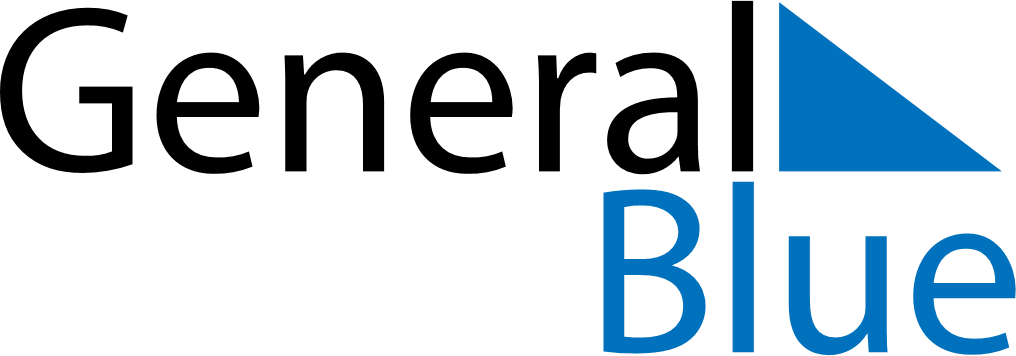 May 2024May 2024May 2024May 2024May 2024May 2024Ladang Seri Kundang, Selangor, MalaysiaLadang Seri Kundang, Selangor, MalaysiaLadang Seri Kundang, Selangor, MalaysiaLadang Seri Kundang, Selangor, MalaysiaLadang Seri Kundang, Selangor, MalaysiaLadang Seri Kundang, Selangor, MalaysiaSunday Monday Tuesday Wednesday Thursday Friday Saturday 1 2 3 4 Sunrise: 7:04 AM Sunset: 7:18 PM Daylight: 12 hours and 14 minutes. Sunrise: 7:03 AM Sunset: 7:18 PM Daylight: 12 hours and 14 minutes. Sunrise: 7:03 AM Sunset: 7:17 PM Daylight: 12 hours and 14 minutes. Sunrise: 7:03 AM Sunset: 7:17 PM Daylight: 12 hours and 14 minutes. 5 6 7 8 9 10 11 Sunrise: 7:03 AM Sunset: 7:17 PM Daylight: 12 hours and 14 minutes. Sunrise: 7:03 AM Sunset: 7:17 PM Daylight: 12 hours and 14 minutes. Sunrise: 7:02 AM Sunset: 7:17 PM Daylight: 12 hours and 14 minutes. Sunrise: 7:02 AM Sunset: 7:17 PM Daylight: 12 hours and 15 minutes. Sunrise: 7:02 AM Sunset: 7:18 PM Daylight: 12 hours and 15 minutes. Sunrise: 7:02 AM Sunset: 7:18 PM Daylight: 12 hours and 15 minutes. Sunrise: 7:02 AM Sunset: 7:18 PM Daylight: 12 hours and 15 minutes. 12 13 14 15 16 17 18 Sunrise: 7:02 AM Sunset: 7:18 PM Daylight: 12 hours and 15 minutes. Sunrise: 7:02 AM Sunset: 7:18 PM Daylight: 12 hours and 15 minutes. Sunrise: 7:02 AM Sunset: 7:18 PM Daylight: 12 hours and 15 minutes. Sunrise: 7:02 AM Sunset: 7:18 PM Daylight: 12 hours and 16 minutes. Sunrise: 7:02 AM Sunset: 7:18 PM Daylight: 12 hours and 16 minutes. Sunrise: 7:02 AM Sunset: 7:18 PM Daylight: 12 hours and 16 minutes. Sunrise: 7:02 AM Sunset: 7:18 PM Daylight: 12 hours and 16 minutes. 19 20 21 22 23 24 25 Sunrise: 7:02 AM Sunset: 7:18 PM Daylight: 12 hours and 16 minutes. Sunrise: 7:02 AM Sunset: 7:18 PM Daylight: 12 hours and 16 minutes. Sunrise: 7:02 AM Sunset: 7:18 PM Daylight: 12 hours and 16 minutes. Sunrise: 7:02 AM Sunset: 7:19 PM Daylight: 12 hours and 16 minutes. Sunrise: 7:02 AM Sunset: 7:19 PM Daylight: 12 hours and 17 minutes. Sunrise: 7:02 AM Sunset: 7:19 PM Daylight: 12 hours and 17 minutes. Sunrise: 7:02 AM Sunset: 7:19 PM Daylight: 12 hours and 17 minutes. 26 27 28 29 30 31 Sunrise: 7:02 AM Sunset: 7:19 PM Daylight: 12 hours and 17 minutes. Sunrise: 7:02 AM Sunset: 7:19 PM Daylight: 12 hours and 17 minutes. Sunrise: 7:02 AM Sunset: 7:19 PM Daylight: 12 hours and 17 minutes. Sunrise: 7:02 AM Sunset: 7:20 PM Daylight: 12 hours and 17 minutes. Sunrise: 7:02 AM Sunset: 7:20 PM Daylight: 12 hours and 17 minutes. Sunrise: 7:02 AM Sunset: 7:20 PM Daylight: 12 hours and 17 minutes. 